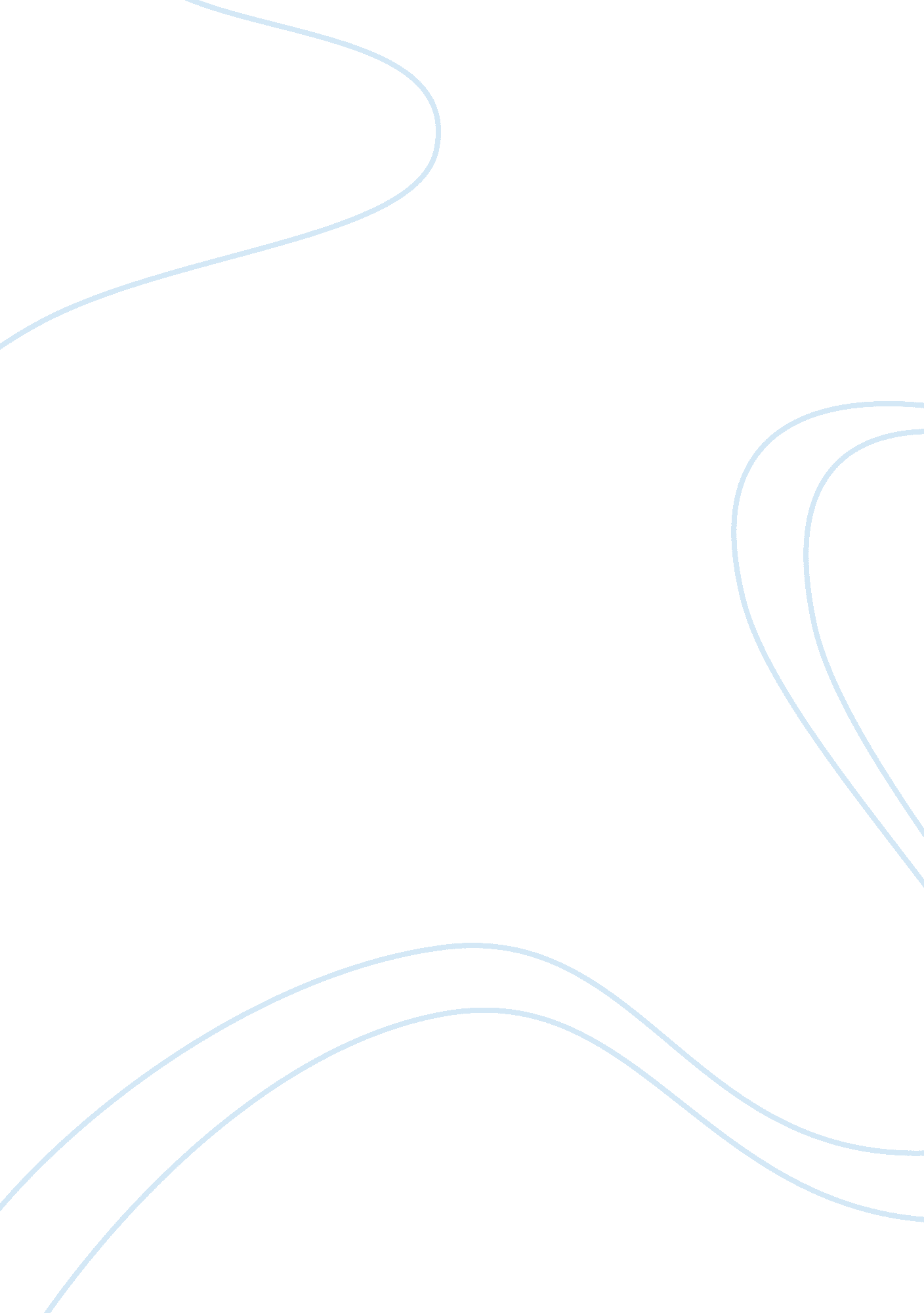 Role and purpose of journalism essay sampleEntertainment, Journalism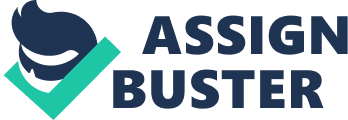 The only thing that affects people more than information is presentation. How information is framed, what information is emphasized, and how it is distributed contribute to our perceptions of the world and how we develop as people. Journalism in all of its forms — print, television, radio, and internet — affect our world views and perceptions of morality. Journalism is a method of inquiry and literary style used in social and cultural representation. It serves the purpose of playing the role of public service machinery in the dissemination and analysis of news and information. Journalistic integrity is based on the principles of truth, accuracy and factual knowledge. Journalistic mediums can vary diversely, from print publishing to electronic broadcasting, and from newspaper to television channels, as well as to the web, and to digital technology. The role and status of journalism, along with that of the mass media, has undergone changes over the last two decades with the advent of digital technology and publication of news on the Internet. This has created a shift in the consumption of print media channels, as people increasingly consume news through e-readers, smart phones, and other electronic devices. In the 20th century the role of journalism was to act as a mediator or translator between the public and policy making elites. The journalist became the middleman( посредник ). When elites spoke, journalists listened and recorded the information, distilled it, and passed it on to the public for their consumption. Аn intermediary (тоже посредник )was needed to filter news for the masses. In a free society, journalists should seek to represent the opinions of the people in writing stories that reflect every aspect of an issue in the most truthfully representative way possible. Conveying all of the most meaningful information of an affair is the most important goal but as human beings, journalists can never be completely objective. Virtually all articles have at least the subtlest shade of opinion. 